Ai Dirigenti Scolastici degli istituti scolastici di ogni ordine e gradodella Provincia di CasertaAl personale docente, educativo, ATALORO SEDIDA  TRASMETTERE  PER  VIA  TELEMATICA  A  TUTTO  IL  PERSONALE  DELLA  SCUOLA  E AFF IGGERE   ALL’ ALB O   SINDACALE   O N   LINE   O VVERO   IN  APPOSITA  SEZIONE  DEL  SITO  DELL’ ISTITUZIO NE  SCO LASTICA Oggetto: convocazione di un’assemblea sindacale territoriale, del personale delle istituzioni scolastiche in intestazione, ai sensi dell’art. 23 del ccnl 2016-2018, che si terrà in data 19/05/2023 e si svolgerà nelle prime TRE ore di servizio coincidenti con l’inizio delle attività didattiche, dalle ore 08:00 alle ore 11:00 da svolgersi a distanza, attraverso la piattaforma telematica denominata “Microsoft Teams”La scrivente Organizzazione Sindacale Anief convoca un’assemblea sindacale territoriale per tutto il personale docente, educativo e ATA a tempo determinato e indeterminato degli istituti scolastici in intestazione.L’assemblea sarà svolta in maniera telematica, attraverso piattaforma web, presieduta dal prof. Giuseppe Di Pascale, presidente Provinciale Anief Caserta e Prof.ssa Giuseppina Buonanno, interviene il Presidente Nazionale ANIEF prof. Marcello Pacifico.Punti all’ordine del giorno:1.	I nuovi aumenti del Contratto nazionale;2.	Il recupero dell’indennità di vacanza contrattuale 2022/2023 e del 2013;3.	Il precariato ed il reclutamento;4.	La formazione obbligatoria e incentivata per la progressione di carriera nella contrattazione integrativa;5.	La figura del tutor e dell’orientatore;6.	La mobilità e le assegnazioni provvisorie;7.	La carta docente e le ferie non retribuite per il personale precario.Il personale scolastico interessato, per poter partecipare, dovrà cliccare al seguente link:    https://anief.org/as/RP62seguire le istruzioni presenti all’interno della pagina.La presente convocazione ha valore di richiesta di indizione di assemblea; di informazione ai lavoratori attraverso gli strumenti telematici e di affissione all'albo sindacale on line ovvero in apposita sezione del sito dell'istituzione scolastica.Si richiede di allegare la presente convocazione alla comunicazione/circolare destinata al personale interessato.Cordiali saluti.Palermo 06/05/2023Il Presidente Nazionale ANIEF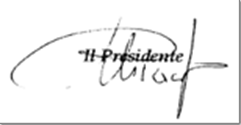 